Cutting Sheet:Shoulders: Roasts, Steaks, GroundLoin: Chops, GroundLeg: Roasts, Steaks, GroundChop/Steak Thickness: __________Chops/Steaks per Package: _________Ground(Percent or Pounds):__________Sausages(Percent or Pounds):_________ 	Type:______________Qty:_______	Type:______________Qty:_______	Type:______________Qty:________	Type:______________Qty:_______Comments/Requests:____________________________________________________________________________________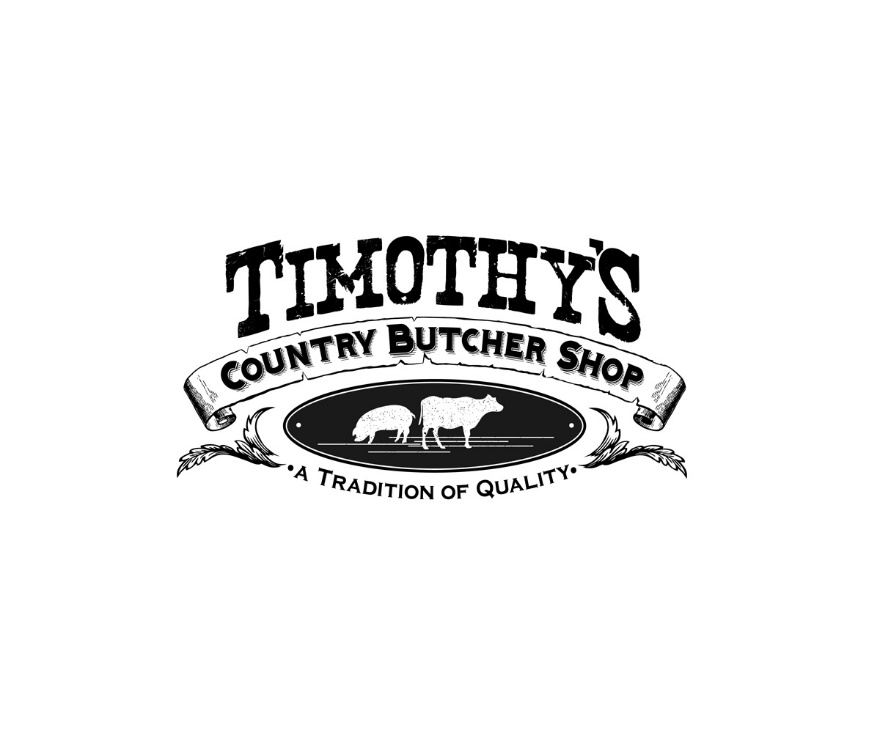 Wild Game Processing2022 PricesAvailable at our Dugald location712 Dugald Road204-853-7600Cell: 204-803-9500tim@timothyscountrybutchershop.comwww.timothyscountrybutchershop.comPrices subject to change without notice.Available ProductsPepperettes					$4.50/lb	Mild, Hot, Taco, Fajita, Chipotle, Sweet With Heat, Garlic StixSmokies						$3.49/lb	Regular, Kubi Dogs, Farmer, Italian, ChiliCheese Smokies					$4.25/lb	Cheddar, Jalapeno & Cheddar, Cheesesteak BratsDeli Meat						$3.49/lb	Salami, Summer Sausage, PepperoniFresh Sausage					$3.29/lb	Breakfast, Dinner, Bangers, Hot Italian,	Mild Italian, Bratwurst, Boerewors, ChorizoFine Garlic Rings				$3.59/lbCoarse Ham Garlic Rings			$3.99/lbCoil Garlic Sausage				$3.49/lb	Farmer Sausage					$3.49/lbBurger Patties					$3.49/lbWild Game Processing Fees:$1.20/lb Cut and Wrap Fee$0.30/lb Vacuum PackagingMinimum sausage batch is 15 lbs game meat.  Sausages made with 50% pork, making the final weight of a minimum batch 30lbs. Sausage price is based on the final weight of the product. Minimum charge to process is $80.Carcasses that are not field dressed are not accepted.  Please ensure that the carcass is cleaned and the hair is removed.All game orders are subject to 5% GST.Please pick up your product promptly.  Thanks!Name:____________________________Phone:____________________________Email:____________________________Cell:_____________________________Tag #:____________________________